ÅRETS UTSTILLING PÅ MOMARKEN – NY DATO!!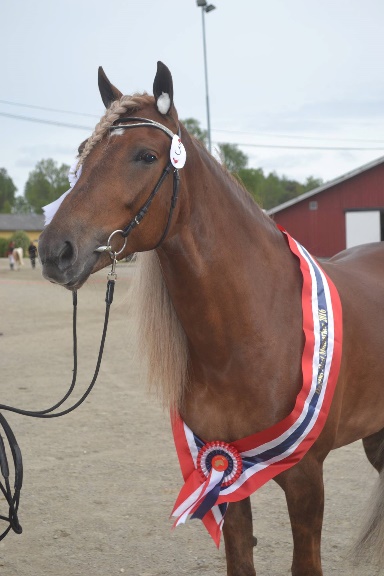 Innmelding og betaling: www.hesteutstilling.no Viken Momarken - Hopper,vallaker og unghester 21. - 22.aug. Innmeldings frist 20.jul Østfold hesteutstilling v/Ole-Jonny Hansen, tlf. 97736902 – ol.hansenutlook.com Utstillingen kan bli fordelt på to dager, men dette vil avhenge av antall hester og smitterestriksjoner på tidspunktet.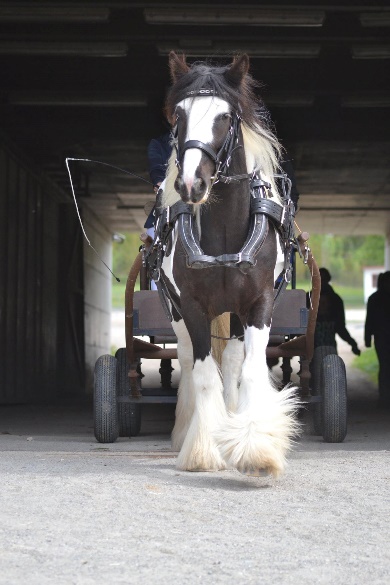 